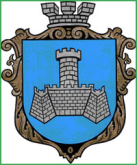 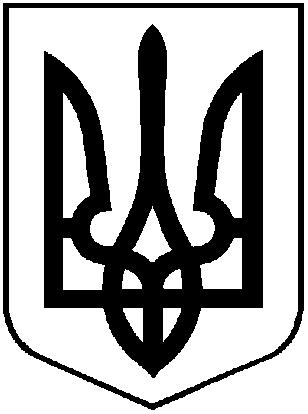 УКРАЇНАм. Хмільник Вінницької областіРОЗПОРЯДЖЕННЯМІСЬКОГО ГОЛОВИвід «25» травня   2021 р.                                                                                          №250-рПро відзначення на місцевому рівніпрацівника виконавчого комітетуХмільницької міської ради           Враховуючи службову записку керуючого справами виконавчого комітету міської ради Маташа С.П. від 25.05.2021 року, на виконання п.3 розділу 6 Міської програми розвитку культури та духовного відродження Хмільницької міської об'єднаної територіальної громади на  2019-2021 роки, затвердженої рішенням 53 сесії міської ради 7 скликання від 19.10.2018р. №1695 (зі змінами), відповідно до рішення 53 сесії міської ради 7 скликання від 19.10.2018 року № 1696 « Про Порядки використання коштів міського бюджету, передбачених на фінансування Міської програми розвитку культури та духовного відродження Хмільницької міської об'єднаної територіальної громади на 2019-2021 роки» (зі змінами), керуючись ст.ст. 42,59 Закону України “ Про місцеве самоврядування в Україні ”:1. Відзначити Подякою міського голови з нагоди Дня народження Матвіюк Наталію Василівну, старосту Хмільницької міської ради.           2. Затвердити кошторис витрат згідно з додатком.   3. Контроль за виконанням цього розпорядження покласти на керуючого справами виконавчого комітету міської ради Маташа С.П.      Міський голова                                                М.В.ЮрчишинС.Маташ                     С.ЄрошенкоО.Сидоришина                        О.ТендерисДодатокдо розпорядження  міського голови№250-р від  25 травня  2021 р.КОШТОРИС ВИТРАТдля проведення заходів із нагоди відзначення працівника виконавчого комітету Хмільницької міської ради      Міський голова                                                 М.В.Юрчишин№з/пНазва видатківКФКВКЕКВКількістьЦіна(грн. )Сума(грн.)1. Придбання рамки02101802210122.0022.002.Придбання троянд02101802210350.00150.00Всього:----172.00